1- а класс ПредметТемаСодержаниеКонтрольРусский языкКак определить ударный слог? https://www.youtube.com/watch?v=0DHlafyhb44С.69У.104 письменноРусский языкКак определить ударный слог?	Как переносить слова с одной строки на другую. https://fsd.compedu.ru/html/2017/10/23/i_59edabfe9addf/img_phpQySd96_Perenos-slov-.-Karaeva-R.A_1_8.jpg С.70С.70 правилоу.105 письменноРусский языкКак определить ударный слог?	Как переносить слова с одной строки на другую. https://fsd.compedu.ru/html/2017/10/23/i_59edabfe9addf/img_phpQySd96_Perenos-slov-.-Karaeva-R.A_1_8.jpg С.71У.107 устноУ.108 письменноМатематикаПериметр многоугольникаhttps://nsportal.ru/nachalnaya-shkola/matematika/2016/01/19/prezentatsiya-k-uroku-matematiki-vo-2-klasse-perimetr С.42С.42 правило№1,2 устно№3 письменноМатематикаПериметр многоугольникаhttps://nsportal.ru/nachalnaya-shkola/matematika/2016/01/19/prezentatsiya-k-uroku-matematiki-vo-2-klasse-perimetr С.43№7устно№5, 6 письменноЛитературное чтениеПроверим себя. Проверочная работа.С.122-124С.122-124 устноЛитературное чтениеС.116С.116 ЧитатьС.116 №2,3 устноС.126-129читатьОкружающий мирКомнатные растения  https://www.youtube.com/watch?v=-XPKo0xRB5s Р.т. с.53Задания в рабочей тетради №1,2,3,4Музыка1 Класс: Урок № 10 «Народы России воспевают подвиги своих героев»https://resh.edu.ru/subject/lesson/4150/main/226716/ Вариант 2 - Любые источники информации.Выбрать любой вариант задания.Вариант1Просмотр видео урока. Выполнить тренировочные задания, прислать скриншот на почту. У кого нет компьютера – выполнить задание Вариант 2.Вариант2 Прослушать любую патриотическую песню. Прослушать и сделать рисунок, либо написать краткий отзыв.Физическая культура.Плавание.1.Плавание - жизненно важный способ передвижения человека2. «Основные правила Т.Б. при купании в естественных водоёмах» Требования техники безопасности к уроку плавания. написать что можно  и что нельзя делать на воде)ИЗОРассматривание и беседа по картине Д.Ю.Васильева «Возвращение  с фронта» 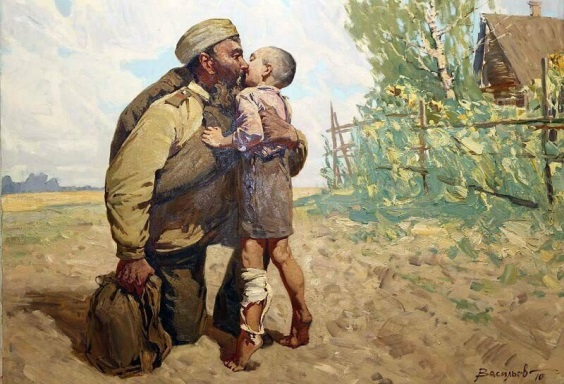 Прочитайте детям:День погожий, летний, жаркий -
Истомился ветерок,
Спит в подсолнухах он сладко –
Кое-как добраться смог.
Возле дома на дороге
Встретил сын отца, с войны.
Чувства вылелись в потоке –
Не сдержать сейчас волны!
– Папка, папка, ты вернулся! –
Покатилась слеза вдруг,
А отец к нему нагнулся –
Слышно сердца перестук.
Как же ждал тебя я долго!
Тосковал и я, сынок,
Гнал фашиста, зверя, волка –
Истоптал я сто дорог!
 Сын прильнул к отцу живому,
Тельцем худеньким таким,
Он пойдёт сейчас до дому,
С папкой родненьким своим.
Сын играл и сбил колено –
Это просто пустяки.
Заживёт она, мгновенно,
Всем болячкам, вопреки.
У него в объятьях папка –
Самый близкий человек!
Был отец в смертельной схватке,
Он врага с земли поверг!
 Рисунок рисовать не надо.